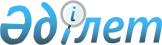 Об установлении нормы бюджетных субсидий на частичное возмещение стоимости затрат на закладку и выращивание многолетних насаждений плодово-ягодных культур и винограда
					
			Утративший силу
			
			
		
					Постановление акимата Южно-Казахстанской области от 16 сентября 2014 года № 295. Зарегистрировано Департаментом юстиции Южно-Казахстанской области 23 сентября 2014 года № 2806. Утратило силу постановлением акимата Южно-Казахстанской области от 21 июля 2015 года № 224      Сноска. Утратило силу постановлением акимата Южно-Казахстанской области от 21.07.2015 № 224 (вводится в действие по истечении десяти календарных дней после дня его первого официального опубликования).      Примечание РЦПИ.

      В тексте документа сохранена пунктуация и орфография оригинала. 



      В соответствии с пунктом 2 статьи 27 Закона Республики Казахстан от 23 января 2001 года «О местном государственном управлении и самоуправлении в Республике Казахстан» и постановлением Правительства Республики Казахстан от 23 июня 2014 года № 695 «Об утверждении Правил субсидирования стоимости затрат на закладку и выращивание (в том числе восстановление) многолетних насаждений плодово-ягодных культур и винограда», акимат Южно-Казахстанской области ПОСТАНОВЛЯЕТ:



      1. Установить нормы бюджетных субсидий на частичное возмещение стоимости затрат на закладку и выращивание многолетних насаждений плодово-ягодных культур и винограда согласно приложению к настоящему постановлению.



      2. Государственному учреждению «Управление сельского хозяйства Южно-Казахстанской области» в порядке, установленном законодательными актами Республики Казахстан, обеспечить:

      1) направление настоящего постановления на официальное опубликование в периодических печатных изданиях, распространяемых на территории Южно-Казахстанской области и информационно-правовой системе «Әділет»;

      2) размещение настоящего постановления на интернет-ресурсе акимата Южно-Казахстанской области.



      3. Настоящее постановление вводится в действие по истечении десяти календарных дней после дня его первого официального опубликования.



      4. Контроль за исполнением настоящего постановления возложить на первого заместителя акима области Оспанова Б.С.            Аким области                               А.Мырзахметов

      

      «СОГЛАСОВАН»:

      Министр сельского хозяйства

      Республики Казахстан

      _________ Мамытбеков А.

      16.09.2014 года       Оспанов Б.

      Жилкишиев Б.

      Бектаев А.

      Каныбеков С.

      Садыр Е.

      Туякбаев С.

      Абдуллаев А.

      Исаева Р.      

      Приложение

      к постановлению акимата

      области от 16 сентября

      2014 года № 295       Нормы бюджетных субсидий на частичное возмещение стоимости затрат на закладку и выращивание многолетних насаждений плодово-ягодных культур и винограда, тенге
					© 2012. РГП на ПХВ «Институт законодательства и правовой информации Республики Казахстан» Министерства юстиции Республики Казахстан
				Виды культурСхема посадки, метрШтук саженцевВозраст саженцаВозраст саженцаЗатраты на закладку и выращивание 1 вегетацииЗатраты на закладку и выращивание 1 вегетацииЗатраты на закладку и выращивание 1 вегетацииЗатраты на закладку и выращивание 1 вегетацииЗатраты на закладку и выращивание 1 вегетацииЗатраты на закладку и выращивание 1 вегетацииЗатраты на закладку и выращивание 1 вегетацииЗатраты на закладку и выращивание 1 вегетацииЗатраты на закладку и выращивание 1 вегетацииЗатраты на закладку и выращивание 1 вегетации2 вегетация2 вегетация2 вегетация2 вегетация2 вегетация3 вегетация3 вегетация3 вегетация3 вегетация4 вегетация4 вегетация4 вегетация4 вегетацияВиды культурСхема посадки, метрШтук саженцевВозраст саженцаВозраст саженцаЗатраты на закладку и выращиваниеЗатраты на закладку и выращиваниеЗатраты на закладку и выращиваниеЗатраты на закладку и выращиваниеЗатраты на закладку и выращиваниеЗатраты на закладку и выращиваниеЗатраты на закладку и выращиваниеЗатраты на закладку и выращиваниеЗатраты на закладку и выращиваниеЗатраты на закладку и выращиваниеВсего затратВсего затратВсего затратНорма субсидий (40%)Норма субсидий (40%)Всего затратВсего затратНорма субсидий (40%)Норма субсидий (40%)Всего затратВсего затратНорма субсидий (40%)Норма субсидий (40%)Виды культурСхема посадки, метрШтук саженцевВозраст саженцаВозраст саженцав том числе:в том числе:в том числе:в том числе:в том числе:в том числе:в том числе:в том числе:в том числе:в том числе:Всего затратВсего затратВсего затратНорма субсидий (40%)Норма субсидий (40%)Всего затратВсего затратНорма субсидий (40%)Норма субсидий (40%)Всего затратВсего затратНорма субсидий (40%)Норма субсидий (40%)Виды культурСхема посадки, метрШтук саженцевВозраст саженцаВозраст саженцаВсего затратВсего затратНорма субсидий (40%)Норма субсидий (40%)Всего затрат с установкой шпаллерВсего затрат с установкой шпаллерНорма субсидий (40%)Норма субсидий (40%)Норма субсидий (40%)Норма субсидий (40%)Всего затратВсего затратВсего затратНорма субсидий (40%)Норма субсидий (40%)Всего затратВсего затратНорма субсидий (40%)Норма субсидий (40%)Всего затратВсего затратНорма субсидий (40%)Норма субсидий (40%)12344556677888899910101111121213131414Многолетние насаждения плодово-ягодных культур:Многолетние насаждения плодово-ягодных культур:Многолетние насаждения плодово-ягодных культур:Многолетние насаждения плодово-ягодных культур:Многолетние насаждения плодово-ягодных культур:Многолетние насаждения плодово-ягодных культур:Многолетние насаждения плодово-ягодных культур:Многолетние насаждения плодово-ягодных культур:Многолетние насаждения плодово-ягодных культур:Многолетние насаждения плодово-ягодных культур:Многолетние насаждения плодово-ягодных культур:Многолетние насаждения плодово-ягодных культур:Многолетние насаждения плодово-ягодных культур:Многолетние насаждения плодово-ягодных культур:Многолетние насаждения плодово-ягодных культур:Многолетние насаждения плодово-ягодных культур:Многолетние насаждения плодово-ягодных культур:Многолетние насаждения плодово-ягодных культур:Многолетние насаждения плодово-ягодных культур:Многолетние насаждения плодово-ягодных культур:Многолетние насаждения плодово-ягодных культур:Многолетние насаждения плодово-ягодных культур:Многолетние насаждения плодово-ягодных культур:Многолетние насаждения плодово-ягодных культур:Многолетние насаждения плодово-ягодных культур:Многолетние насаждения плодово-ягодных культур:Многолетние насаждения плодово-ягодных культур:Многолетние насаждения плодово-ягодных культур:Груша5х4500----1 246 8491 246 849498 740498 740498 740----------64 33964 33964 33925 73625 73668 86768 86727 54727 547--------Груша4х1,51667----1 982 0601 982 060792 824792 824792 824----------84 42184 42184 42133 76833 76894 31994 31937 72837 728--------Слива5х4500----1 252 2091 252 209500 884500 884500 884----------65 40465 40465 40426 16226 16270 22070 22028 08828 088--------Слива5х3667----1 312 4131 312 413524 965524 965524 965----------65 40465 40465 40426 16226 16270 22070 22028 08828 088--------Персик5х4500----1 252 2091 252 209500 884500 884500 884----------65 40465 40465 40426 16226 16270 22070 22028 08828 088--------Персик5х3667----1 312 4131 312 413524 965524 965524 965----------65 40465 40465 40426 16226 16270 22070 22028 08828 088--------Вишня и черешня5х4500----1 252 2091 252 209500 884500 884500 884----------65 40465 40465 40426 16226 16270 22070 22028 08828 088--------Вишня и черешня5х3667----1 312 4131 312 413524 965524 965524 965----------65 40465 40465 40426 16226 16270 22070 22028 08828 088--------Вишня и черешня6х3556----1 272 3971 272 397508 959508 959508 959----------65 40465 40465 40426 16226 16270 22070 22028 08828 088--------Абрикос5х3667----1 490 5221 490 522596 209596 209596 209----------70 67570 67570 67528 27028 27077 81477 81431 12631 126--------Абрикос5х2,5800----1 538 4691 538 469615 388615 388615 388----------70 67570 67570 67528 27028 27077 81477 81431 12631 126--------Абрикос6х4417----1 224 6031 224 603489 841489 841489 841----------69 81269 81269 81227 92527 92572 60172 60129 04029 040--------Яблоня5х3667однолетнийоднолетний1 508 0951 508 095603 238603 238603 2381 966 8951 966 895786 758786 758786 75872 80772 80772 80729 12329 12380 52180 52132 20932 209--------Яблоня5х3667двухлетнийдвухлетний1 576 7961 576 796630 718630 718630 7182 035 5962 035 596814 238814 238814 23872 80772 80772 80729 12329 12380 52180 52132 20932 209--------Яблоня5х21000однолетнийоднолетний1 628 1421 628 142651 257651 257651 2572 086 9422 086 942834 777834 777834 77772 80772 80772 80729 12329 12380 52180 52132 20932 209--------Яблоня5х21000двухлетнийдвухлетний1 731 1421 731 142692 457692 457692 4572 189 9422 189 942875 977875 977875 97772 80772 80772 80729 12329 12380 52180 52132 20932 209--------Яблоня5х2,5800однолетнийоднолетний1 556 0421 556 042622 417622 417622 4172 014 8422 014 842805 937805 937805 93772 80772 80772 80729 12329 12380 52180 52132 20932 209--------Яблоня5х2,5800двухлетнийдвухлетний1 638 4421 638 442655 377655 377655 3772 097 2422 097 242838 897838 897838 89772 80772 80772 80729 12329 12380 52180 52132 20932 209--------Яблоня4х2,51000однолетнийоднолетний1 628 1421 628 142651 257651 257651 2572 086 9422 086 942834 777834 777834 77772 80772 80772 80729 12329 12380 52180 52132 20932 209--------Яблоня4х2,51000двухлетнийдвухлетний1 731 1421 731 142692 457692 457692 4572 189 9422 189 942875 977875 977875 97772 80772 80772 80729 12329 12380 52180 52132 20932 209--------Яблоня4х21250однолетнийоднолетний1 750 2251 750 225700 090700 090700 0902 209 0252 209 025883 610883 610883 61076 33076 33076 33030 53230 53285 02885 02834 01134 011--------Яблоня4х21250двухлетнийдвухлетний1 878 9751 878 975751 590751 590751 5902 337 7752 337 775935 110935 110935 11076 33076 33076 33030 53230 53285 02885 02834 01134 011--------Яблоня4х1,252000однолетнийоднолетний2 102 1062 102 106840 842840 842840 8422 708 9062 708 9061 083 5621 083 5621 083 56284 42184 42184 42133 76833 76894 31994 31937 72837 728--------Яблоня4х1,252000двухлетнийдвухлетний2 308 1062 308 106923 242923 242923 2422 914 9062 914 9061 165 9621 165 9621 165 96284 42184 42184 42133 76833 76894 31994 31937 72837 728--------Яблоня4х12500однолетнийоднолетний2 327 5662 327 566931 026931 026931 0262 963 9662 963 9661 185 5861 185 5861 185 58689 77889 77889 77835 91135 911101 085101 08540 43440 434--------Яблоня4х12500двухлетнийдвухлетний2 585 0662 585 0661 034 0261 034 0261 034 0263 221 4663 221 4661 288 5861 288 5861 288 58689 77889 77889 77835 91135 911101 085101 08540 43440 434--------Яблоня3,5х0,83572однолетнийоднолетний2 937 5722 937 5721 175 0291 175 0291 175 0293 688 5243 688 5241 475 4101 475 4101 475 410105 398105 398105 39842 15942 159118 741118 74147 49647 496--------Яблоня3,5х0,83572двухлетнийдвухлетний3 305 4913 305 4911 322 1961 322 1961 322 1964 056 4434 056 4431 622 5771 622 5771 622 577105 398105 398105 39842 15942 159118 741118 74147 49647 496--------Яблоня3,5х12857однолетнийоднолетний2 456 2652 456 265982 506982 506982 5063 092 6653 092 6651 237 0661 237 0661 237 06689 77889 77889 77835 91135 911101 085101 08540 43440 434--------Яблоня3,5х12857двухлетнийдвухлетний2 750 5362 750 5361 100 2141 100 2141 100 2143 386 9363 386 9361 354 7741 354 7741 354 77489 77889 77889 77835 91135 911101 085101 08540 43440 434--------Яблоня3,5х1,252286однолетнийоднолетний2 250 4192 250 419900 168900 168900 1682 886 8192 886 8191 154 7281 154 7281 154 72889 77889 77889 77835 91135 911101 085101 08540 43440 434--------Яблоня3,5х1,252286двухлетнийдвухлетний2 485 8772 485 877994 351994 351994 3513 122 2773 122 2771 248 9111 248 9111 248 91189 77889 77889 77835 91135 911101 085101 08540 43440 434--------Яблоня3,3х13030книп-баумкнип-баум2 830 7212 830 7211 132 2881 132 2881 132 2883 467 1213 467 1211 386 8481 386 8481 386 84889 77889 77889 77835 91135 911101 085101 08540 43440 434--------Многолетние насаждения винограда (с установкой шпалер во второй год):Многолетние насаждения винограда (с установкой шпалер во второй год):Многолетние насаждения винограда (с установкой шпалер во второй год):Многолетние насаждения винограда (с установкой шпалер во второй год):Многолетние насаждения винограда (с установкой шпалер во второй год):Многолетние насаждения винограда (с установкой шпалер во второй год):Многолетние насаждения винограда (с установкой шпалер во второй год):Многолетние насаждения винограда (с установкой шпалер во второй год):Многолетние насаждения винограда (с установкой шпалер во второй год):Многолетние насаждения винограда (с установкой шпалер во второй год):Многолетние насаждения винограда (с установкой шпалер во второй год):Многолетние насаждения винограда (с установкой шпалер во второй год):Многолетние насаждения винограда (с установкой шпалер во второй год):Многолетние насаждения винограда (с установкой шпалер во второй год):Многолетние насаждения винограда (с установкой шпалер во второй год):Многолетние насаждения винограда (с установкой шпалер во второй год):Многолетние насаждения винограда (с установкой шпалер во второй год):Многолетние насаждения винограда (с установкой шпалер во второй год):Многолетние насаждения винограда (с установкой шпалер во второй год):Многолетние насаждения винограда (с установкой шпалер во второй год):Многолетние насаждения винограда (с установкой шпалер во второй год):Многолетние насаждения винограда (с установкой шпалер во второй год):Многолетние насаждения винограда (с установкой шпалер во второй год):Многолетние насаждения винограда (с установкой шпалер во второй год):Многолетние насаждения винограда (с установкой шпалер во второй год):Многолетние насаждения винограда (с установкой шпалер во второй год):Многолетние насаждения винограда (с установкой шпалер во второй год):Многолетние насаждения винограда (с установкой шпалер во второй год):Виноградники3х21667----1 578 9251 578 925631 570631 570----------743 764743 764743 764297 506297 506297 506101 085101 08540 43440 434--------Виноградники3х1,751905----1 603 4391 603 439641 376641 376----------743 764743 764743 764297 506297 506297 506101 085101 08540 43440 434--------Виноградники3х1,5, 2,25х22222----1 636 0901 636 090654 436654 436----------743 764743 764743 764297 506297 506297 506101 085101 08540 43440 434--------Виноградники2,25х1,752565----1 671 4191 671 419668 568668 568----------743 764743 764743 764297 506297 506297 506101 085101 08540 43440 434--------Виноградники3х1,252667----1 681 9251 681 925672 770672 770----------743 764743 764743 764297 506297 506297 506101 085101 08540 43440 434--------Виноградники2,25х1,52942----1 710 2501 710 250684 100684 100----------743 764743 764743 764297 506297 506297 506101 085101 08540 43440 434--------Виноградники3х13333----1 750 5231 750 523700 209700 209----------743 764743 764743 764297 506297 506297 506101 085101 08540 43440 434--------Виноградники2,25х1,253571----1 775 0371 775 037710 015710 015----------743 764743 764743 764297 506297 506297 506101 085101 08540 43440 434--------Виноградники2,25х14445----1 865 0591 865 059746 024746 024----------743 764743 764743 764297 506297 506297 506101 085101 08540 43440 434--------Виноградники2,25х0,85556----1 979 4921 979 492791 797791 797----------743 764743 764743 764297 506297 506297 506101 085101 08540 43440 434--------Заложенные по традиционной технологии в 2011 году:Заложенные по традиционной технологии в 2011 году:Заложенные по традиционной технологии в 2011 году:Заложенные по традиционной технологии в 2011 году:Заложенные по традиционной технологии в 2011 году:Заложенные по традиционной технологии в 2011 году:Заложенные по традиционной технологии в 2011 году:Заложенные по традиционной технологии в 2011 году:Заложенные по традиционной технологии в 2011 году:Заложенные по традиционной технологии в 2011 году:Заложенные по традиционной технологии в 2011 году:Заложенные по традиционной технологии в 2011 году:Заложенные по традиционной технологии в 2011 году:Заложенные по традиционной технологии в 2011 году:Заложенные по традиционной технологии в 2011 году:Заложенные по традиционной технологии в 2011 году:Заложенные по традиционной технологии в 2011 году:Заложенные по традиционной технологии в 2011 году:Заложенные по традиционной технологии в 2011 году:Заложенные по традиционной технологии в 2011 году:Заложенные по традиционной технологии в 2011 году:Заложенные по традиционной технологии в 2011 году:Заложенные по традиционной технологии в 2011 году:Заложенные по традиционной технологии в 2011 году:Заложенные по традиционной технологии в 2011 году:Заложенные по традиционной технологии в 2011 году:Заложенные по традиционной технологии в 2011 году:Заложенные по традиционной технологии в 2011 году:Косточковые сады----------------------------------------------51 53151 53120 61220 612Семечковые сады----------------------------------------------214 743214 74385 89785 897Виноградники----------------------------------------------407 301407 301162 920162 920Яблони сорта «Апорт» (без учета затрат на систему капельного орошения):Яблони сорта «Апорт» (без учета затрат на систему капельного орошения):Яблони сорта «Апорт» (без учета затрат на систему капельного орошения):Яблони сорта «Апорт» (без учета затрат на систему капельного орошения):Яблони сорта «Апорт» (без учета затрат на систему капельного орошения):Яблони сорта «Апорт» (без учета затрат на систему капельного орошения):Яблони сорта «Апорт» (без учета затрат на систему капельного орошения):Яблони сорта «Апорт» (без учета затрат на систему капельного орошения):Яблони сорта «Апорт» (без учета затрат на систему капельного орошения):Яблони сорта «Апорт» (без учета затрат на систему капельного орошения):Яблони сорта «Апорт» (без учета затрат на систему капельного орошения):Яблони сорта «Апорт» (без учета затрат на систему капельного орошения):Яблони сорта «Апорт» (без учета затрат на систему капельного орошения):Яблони сорта «Апорт» (без учета затрат на систему капельного орошения):Яблони сорта «Апорт» (без учета затрат на систему капельного орошения):Яблони сорта «Апорт» (без учета затрат на систему капельного орошения):Яблони сорта «Апорт» (без учета затрат на систему капельного орошения):Яблони сорта «Апорт» (без учета затрат на систему капельного орошения):Яблони сорта «Апорт» (без учета затрат на систему капельного орошения):Яблони сорта «Апорт» (без учета затрат на систему капельного орошения):Яблони сорта «Апорт» (без учета затрат на систему капельного орошения):Яблони сорта «Апорт» (без учета затрат на систему капельного орошения):Яблони сорта «Апорт» (без учета затрат на систему капельного орошения):Яблони сорта «Апорт» (без учета затрат на систему капельного орошения):Яблони сорта «Апорт» (без учета затрат на систему капельного орошения):Яблони сорта «Апорт» (без учета затрат на систему капельного орошения):Яблони сорта «Апорт» (без учета затрат на систему капельного орошения):Яблони сорта «Апорт» (без учета затрат на систему капельного орошения):Схема посадки, метрЗакладка и выращивание (1 вегетация)Закладка и выращивание (1 вегетация)Закладка и выращивание (1 вегетация)2 вегетация2 вегетация2 вегетация2 вегетация3 вегетация3 вегетация3 вегетация4 вегетация4 вегетация4 вегетация4 вегетация4 вегетация5 вегетация5 вегетация5 вегетация5 вегетация5 вегетация6 вегетация6 вегетация6 вегетация6 вегетация7 вегетация7 вегетация7 вегетацияСхема посадки, метрВсего затратНорма субсидий (30%)Норма субсидий (30%)Всего затратВсего затратНорма субсидий (30%)Норма субсидий (30%)Всего затратВсего затратНорма субсидий (30%)Всего затратВсего затратНорма субсидий (30%)Норма субсидий (30%)Норма субсидий (30%)Всего затратВсего затратВсего затратНорма субсидий (30%)Норма субсидий (30%)Всего затратВсего затратНорма субсидий (30%)Норма субсидий (30%)Всего затратВсего затратНорма субсидий (30%)8x61 832 000549 600549 600358 200358 20071 64071 640383 000383 00076 600385 000385 00077 00077 00077 000385 000385 000385 00077 00077 000392 500392 50078 50078 500400 300400 30080 060